    Elementet e rrufepritësit HERMI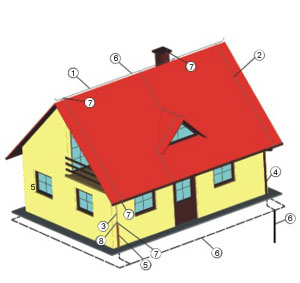 Mbajtësit hullizorMbajtësit e pullazitMbajtësit e muritLidhëset e tubaveMbrojtja vertikale e rrufepritësitPërquesitPaisja kontaktueseSistemet ngjitëse të izoluaraPaisjet shtesë        RRUFEPRITËS Rrufepitesi eshte pajisje e përbërë prej një shufre me majë prej metali të qëndrueshëm, e cila vihet në kulmin e një ndërtese, të një oxhaku, të një anijeje etj. për t'i mbrojtur nga goditjet e rrufeve, duke e shkarkuar rrymën nëpër një fill të tokëzuar. 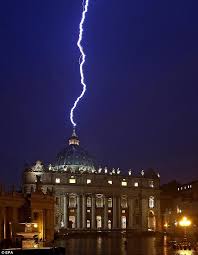 